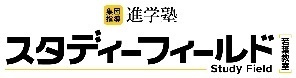 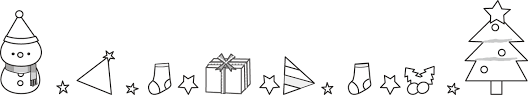 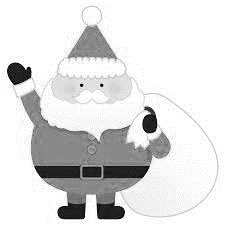 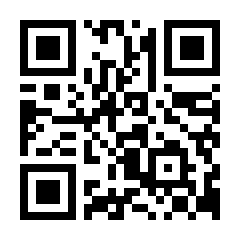 ご不明な点がございましたら、お気軽にお問い合わせください　TEL049-281-8015